Dzień dobryprzedstawiam propozycję zabaw logopedycznych na najbliższy tydzeń. Życzę miłej zabawyMałgorzata CzylkowskaZabawy oddechowe:Połóż się na plecach, nogi ugnij w kolanach, stopy opatre o podłogę, ręce wzdłuż tułowia. Oddychaj spokojnie: wdech nosem, spokojny wydech  ustami. Zostań w tej pozycji. Głęboki wdech przez nos z z uoszeniem ramion w górę, powolny wydech przez usta.Usiądz na krześle, ramonia wzdłuż lułowia. Głeboki wdech przez nos z uniesieniem rąk w górę, wydech przez usta z jednoczesnym skłonem w przód.Wybierz jedno ćwiczenie i wykonaj je 3 razy, albo wykonaj każde z tych ćwiczeń jeden raz. Ćwiczenia działają relaksująco możesz więc zaprosić rodziców do wspólnych ćwiczeń.Zabawy artykulacyjne (Każde ćwiczenie powtórz 3 razy)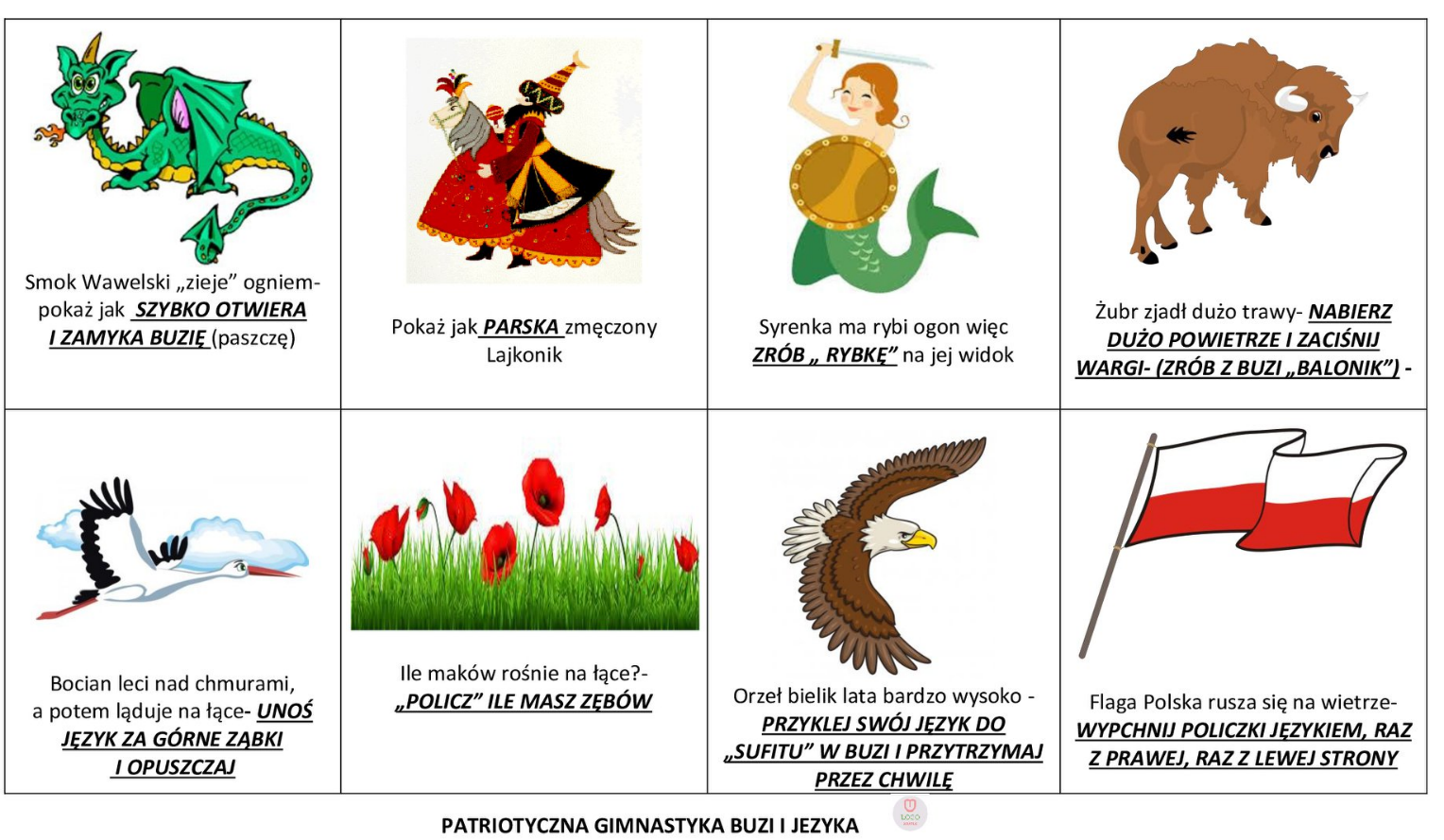 Ćwiczenia słuchowe:Przygotujcie różne przednioty wydające dźwięk (np. 2 pokrywki, 2 łyżki, grzebień, groch, 2 szklanki, gazetę, folię aluminiową itp.). Ułuż wszystkie przedmioty przed sobą i zagraj na nich ( uderzaj poktywkami o siębie, uderzał lyżkami o siebie, zgnieć gazetę, pomachaj folią aluminiową, potrząśnij pojemnikiem z grochem itd.). Jeśli już znasz wszystkie dźwięki zamknij oczy, a rodzić niech „zagra” na wybranym przedmiocie. Twoim zadanie jest odgadną co tydawało ten dźwięk. Możecie bawic się na zmianę. Zacznij od 3 przedmiotów, jak zabawa zrobi się za prosta możesz dodawać kolejne.Zabawy ortofoniczne- nasladuż wymienione zwierzętaPieski : warczą „wrrr”,szczekają „hau, hau, hau”,jedzą kość – „mniam, mniam”, „wrrrwrrr”,Krówki muczą „muuu” (muczą którko, długo, radośnie, smutno, cicho, głośno)Kotkimiałczą „miał” (miałczą którko, długo, radośnie, smutno, cicho, głośno)Ćwiczenia wzbogacające słownictow, umiejętnośc budowania zdań, rozwijające myślenie.  (możesz pracować „na obrazkach”, ale z pewnością zabawa z użciem prawdziwych przedmiotów będzie dla ciebie atrakcyjniejsza). Nazwij wszystkie przedmioty, możesz spróbować podzielić słowa na sylaby. Odpowiedz na pytania (spróbuj odowiedzieć całym zdaniem):Czym myjemy zęby?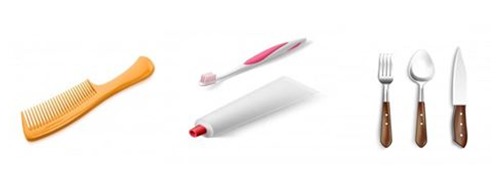 Czym myjemy ręce?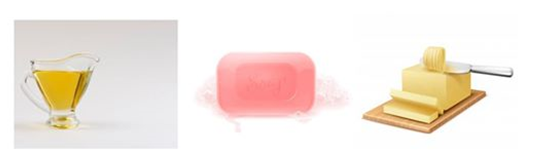 Czym wycieramy ręce?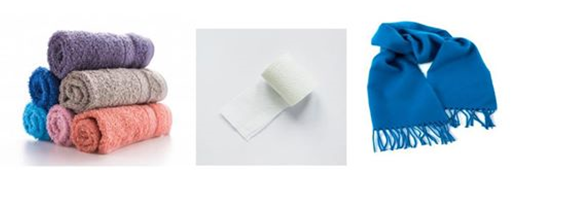 Czym jemy zupę?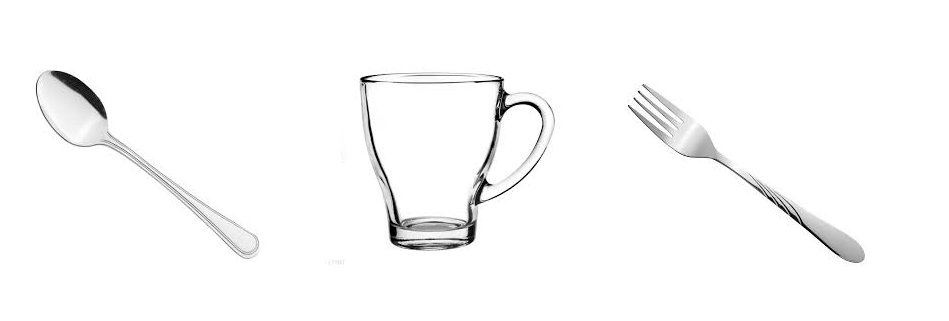 Co ubieramy na głowę?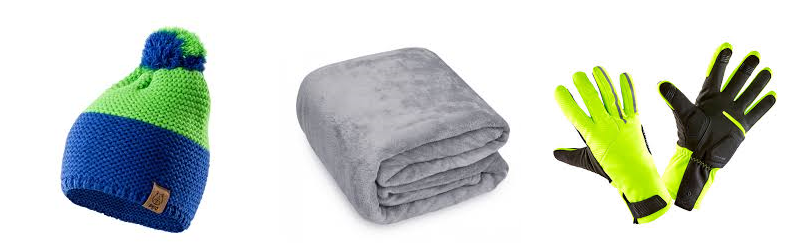 Czym podlewamy kwiatki?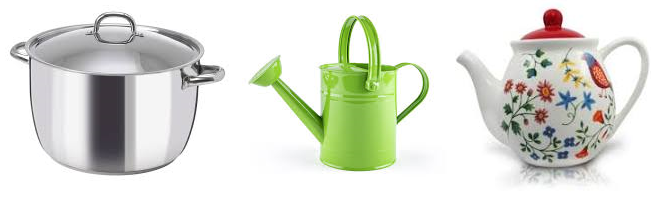 Czym czeszemy włosy?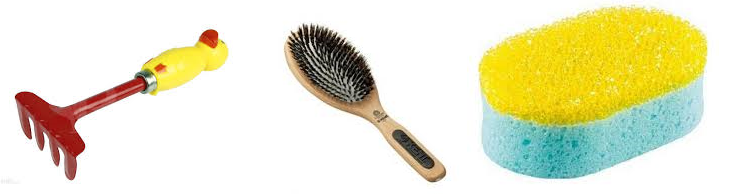 